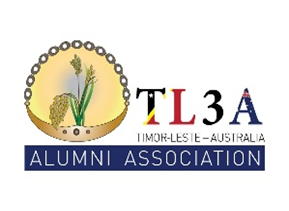 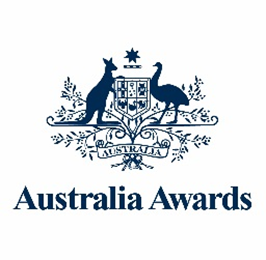 TL3A Membership, Sector Group enquiries and new contact details formIf you are an Australia Awards Alumni and would like to join the Timor-Leste Australia Alumni Association (TL3A), join or find out more about a TL3A sector group update your contact and/or employment details please fill out the form below and send your details to the Alumni Secretariat Office by email to alumni@australiaawardstl.orgPersonal details:Name			:Home address	: Mobile phone	:WhatsApp no	:E-mail address	:Facebook name	:There are currently seven TL3A Sector Groups. They are a great way to work with other alumni and giveback to Timor-Leste’s development. If you would like to join, or find out more information, please tick one or more of the follow:Agriculture SectorDevelopment SectorEducation SectorHealth SectorInfrastructure SectorMedia and Communication (M&C)Sport GroupCurrent employment details Employer name:Job title: Please Send your completed form to Alumni Secretariat at WDPTL by email to alumni@australiaawardstl.org